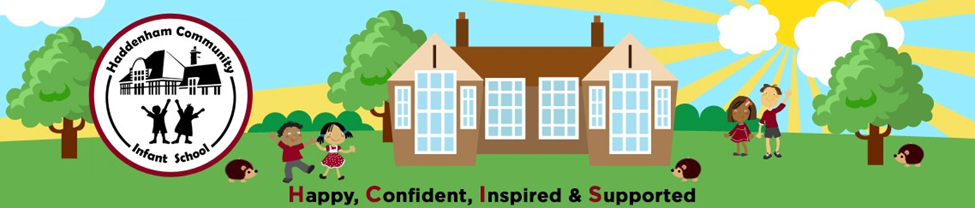 Dear Reception,Please find below a suggested timetable of learning activities that you can complete while you are self-isolating. Each day contains a variety of activities, and you can choose to do as much or as little as you like each day…the most important thing is to look after yourself and get well soon!  11MathsOver the next 10 days we will be embedding our knowledge and understanding about numbers to 10. Today’s session focusses on the number 7.Recognising and counting numbers within 7 After watching the video, have a go at the activity. Please print out the resources here: Resource link (lesson 1)StoryListen and join in with this interactive story Hurry Up - CBeebies - BBC (a ‘read-it-yourself’ version is also available)PhonicsGo through all of your sounds each day (for phase 2 and 3), checking which, if any, you still need to work on recognising. Then go through the Phase 2 and 3 ‘tricky’ words, checking which ones you know and which you don’t. Over the coming days I would like you to work on becoming more confident with any sounds or words you are not confident with. You might enjoy these videos to help you recognise your ‘tricky’ words: Phase 2 tricky Words Song    Phase 3 Tricky Word song   EnglishOver the coming days we will be exploring a familiar traditional story through a sequence of lessons from the Oak Academy. We begin by listening to, and joining in with, the story:The three little pigs – listen and join inMusicThe Woodland (Part 1) In this first lesson, we will discover what animals have been making footprints and develop our notation rhythm reading. We will learn a song about a bird and a Russian Folk song about a Birch Tree.22MathsIn today’s maths we will be exploring the number 8. First of all work through the video :Recognising and counting numbers within 8 Then have a go at the activity linked to today’s learning: Resource link (lesson 2)StoryToday’s story will get you tuning into sounds. See if you can identify what the different sounds in the story are: EYFS. Listening skills – 11: Sound story – BBC TeachEnglishMapping the story  Today, we will begin to map out the story of the three little pigs and talk it through.PSEDMy caring community  In this lesson, you will learn about communities. You will identify the different groups people belong to, and identify the ones you belong to. Extension activity – think about and draw a picture of yourself and the different communities you belong to. 33MathsIn today’s maths, we will be exploring the concept of conservation of number within 8.Understanding the conservation of numbers within 8 (thenational.academy)The resources you need for today’s session can be found here: Lesson 3 resources  StoryEnjoy listening, and joining in with Michael Rosen’s telling of his wonderful ‘We’re going on a bearhunt’ storyhttps://youtu.be/0gyI6ykDwds PhonicsHopefully, if your have been working through your sounds and words,  you are becoming more confident in recognising any you were less sure of. Keep working on these over the coming days.After going through your words and sounds, work through this lesson which will get you blending words and phrases Lesson 46 - Reception - YouTube EnglishToday we are going to step and speak through the story of the Three Little PigsMusicThe Woodland (Part 2)In our second lesson, we will be going deeper into the woods and meeting a man in a cottage who loves to rescue animals. We will use more pawprints to develop our rhythm reading skills and make up some actions to a folk song.44MathsToday we will be counting with numbers to 9. First, work through the video below:Counting up to 9 objects reliably  Then have a go at the activity: Lesson 4 resources StoryEnjoy listening to Eric Carle’s ‘The mixed up Chameleon: The Mixed-Up Chameleon (The Very Hungry Caterpillar & Other Stories) - YouTubePhonicsToday we will continue to work on reading words and phases in our phonics. Work through the video below after going through your sounds and words:Lesson 47 - Reception - YouTubeEnglishTo mime the moods in the story In today’s lesson we are going to look at the feelings of the characters in the story at different points and then mime them.PE Cosmic Yoga- Pokemon  55MathsIn today’s we will be counting up to 10 objects reliably:Counting up to 10 objects reliably Afterwards, go through this activity: Lesson 5 resources  StoryWatch Ed Vere read his story and show you how to create his illustrations: Puffin Storytime | How to be a Lion | Puffin Storytime + Draw-along - YouTubePhonicsIn phonics today we will continue to work on our confidence reading words and phasesLesson 48 - Reception - YouTubeEnglishTo dance the moods in the story  Today we will be exploring the moods of the story through movement and dance.UW - ScienceToday you will be exploring floating and sinking in this fun activity.Outdoor learning sink or float (with free printable) - Little Green Explorers - Outdoor learning events and activities 66MathsToday, we will be exploring the concept on ‘one more’ within 10. To start you off, work through the introductory video:Exploring one more within 10 (thenational.academy)Then, have a go at today’s activity: Lesson 6 resources StoryEnjoy today’s story about the dragon who didn’t like fire: Storytime: The Dragon Who Didn't Like Fire / Read by Chenoa from Newbury Library - YouTubePhonicsAfter working through your tricky words and sound, please go through this lesson to continue developing your phonic confidenceLesson 49 - Reception - YouTubeEnglishTo role play feelings with speech  In this lesson we will use spoken role play to tell the storyMusicThe Woodland (Part 3)In our third lesson, we will go on our final visit to the Woods. We will go walking with a fox, sing with the birds and rescue some more animals. We will use our knowledge of note duration to act-out different animal footsteps on our journey and improvise our own songs with the birds.77MathsIn our maths today, we will be exploring ‘one less’ within 10. First, work through the video:Exploring one less within 10 (thenational.academy)Then  have a go at today’s activity: Lesson 7 resources StoryListen to, and have a go at drawing with today’s story: Don't Mess with a Princess + Draw-alongPhonicsToday we will continue blending words and phrasesLesson 50 - Reception - YouTubeEnglishTo write simple sentences with an adjective  In today’s lesson we we will write simple sentences about the mood of the characters using an adjectivePSEDBy the end of this lesson, children will be able to identify the role of community heroes. They will list and talk about the community heroes.Community heroes 88MathsToday in our maths we will be placing numbers to 10 in order:Placing numbers within 10 in order (thenational.academy)Afterwards, work through today’s activity. If you are confident doing this, perhaps see if you can work with numbers above 10:Lesson 8 resources   StoryFor today’s story, we revisit an old favourite, enjoy!Tom Hiddleston | Supertato | CBeebies - YouTubePhonicsToday in phonics we will be recapping some of the later phase 3 digraphs:Lesson 49 Review - YouTubeEnglishTo recycle a story by changing characters (thenational.academy)In this lesson, we will learn how to change the characters in the story to create a new story. Then we will create a story map for our new story and use it to retell our storyPE Get moving with this Mulan themed Disney Family yoga sessionMulan | Get Moving With Disney Family by Disney Family   99MathsToday we will be applying what we have been working on with numbers to 10 in order to solve some mathematical problems. As usual, begin by working through this video:Applying knowledge of numbers in 10 to solve mathematical problems (thenational.academy)Then have a go at today’s activity:Lesson 9 resources  StoryListen to, and have a go at drawing with today’s story: Puffin Storytime | Shark in the Park with Nick Sharratt + Draw-along - YouTube PhonicsToday we will be reading words with double letters in our lessonLesson 28 - Read words with double letters - YouTubeEnglishTo recycle a story by changing characters and materials  In this lesson, we will change the materials used to build the houses to create a new story. We will use a story map to help us retell the story.ArtToday I would like you to explore the art of Matisse and to use his work ‘The Snail’ as your inspiration for a collageCollage a Matisse Snail | Tate1010MathsIn our final session, we will be exploring ordinal numbers to 10. Begin by working through today’s video:Applying knowledge of numbers in 10 to solve mathematical problems (thenational.academy)Then, attempt the follow-up activity:Lesson 10 resources  StoryEnjoy this lovely animated story: Caterpillar Shoes | Sweet rhyming bedtime story for kids! - YouTubePhonicsToday we will continue our work in reading words containing double lettershttps://youtu.be/05R7nYpZ4-QEnglishTo create a story with a familiar lesson learnt  In our final lesson, we will create a new story which will be based around the story moral of taking advice. We will plan and write the story.PSEDIn our final lesson in this sequence, you will be learning about the role you play in the wider community. Where do you live? Which town? Which country? Which island? You will learn that you belong to a wider world and form a sense of belonging.Wider world  